ЧЕРКАСЬКА МІСЬКА РАДА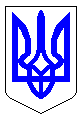 ЧЕРКАСЬКА МІСЬКА РАДАВИКОНАВЧИЙ КОМІТЕТРІШЕННЯВід 07.04.2020 № 283Про нагородження працівників комунального підприємстватеплових мереж «Черкаситеплокомуненерго»Розглянувши клопотання директора комунального підприємства теплових мереж «Черкаситеплокомуненерго» Черкаської міської ради Карася П.М.                                     (вх. № 5491-01-29 від 11.03.2020), згідно з Програмою фінансування заходів, пов’язаних із нагородженням міськими відзнаками громадян, трудових колективів на 2016-2020 роки, Положенням про грамоту виконавчого комітету Черкаської міської ради, затверджених рішеннями Черкаської міської ради від 13.09.2016                               № 2-899 та від 01.11.2017 № 2-2485 (зі змінами) відповідно, керуючись ст. 59 Закону України «Про місцеве самоврядування в Україні», виконавчий комітет Черкаської міської ради ВИРІШИВ: 1. За багаторічну сумлінну працю, високий рівень професійної майстерності, добросовісне виконання службових обов’язків, значний особистий внесок                                             у підвищення ефективності виробництва і постачання теплової енергії споживачам міста, а також із нагоди святкування Дня працівників житлово-комунального господарства і побутового обслуговування населення (15.03.2020) нагородити грамотами виконавчого комітету працівників комунального підприємства теплових мереж «Черкаситеплокомуненерго» Черкаської міської ради:1.1. Голубничого Сергія Всеволодовича, електромонтера з ремонту                                  та обслуговування електроустаткування 5 розряду дільниці електротехнічного обладнання служби транспортування теплової енергії;1.2. Зарембу Василя Григоровича, слюсаря з обслуговування теплових пунктів 5 розряду дільниці теплової автоматики;1.3. Залозного Сергія Івановича, слюсаря з контрольно-вимірювальних приладів та автоматики 5 розряду дільниці електротехнічного обладнання служби транспортування теплової енергії;1.4. Троцюка  Сергія  Борисовича,  слюсаря  з  ремонту  устаткування котельних 5 розряду дільниці № 2;1.5. Солода  Олексія  Андрійовича,  оператора  котельні  2 розряду                                дільниці № 3;1.6. Савченка Віталія Михайловича, машиніста маніпулятора 5 розряду транспортної служби.2.	Усі витрати, пов’язані з виконанням цього рішення, здійснювати департаменту управління справами та юридичного забезпечення Черкаської міської ради (Гончар Ю.Г.) у межах кошторису Програми фінансування заходів, пов’язаних із нагородженням міськими відзнаками громадян, трудових колективів на 2016-2020 роки.3. Контроль за виконанням рішення покласти на заступника міського голови з питань діяльності виконавчих органів ради Скорика М.Г.Міський голова								А.В. БондаренкоПОГОДЖЕНОЗаступник міського головиз питань діяльності виконавчихорганів ради								М.Г. СкорикДиректор департаменту управління справами та юридичного забезпечення				Ю.Г. ГончарНачальник відділу«Патронатна служба»Черкаської міської ради						О.О. ТкаченкоНачальник відділу з питань роботивиконкому департаменту управліннясправами та юридичного забезпечення				Ж.І. ГавриловаПідстави для прийняття рішення – клопотання директора комунального підприємства теплових мереж «Черкаситеплокомуненерго» Черкаської міської ради  Карася П.М.  (вх. № 5491-01-29 від 11.03.2020) у відділі документообігу департаменту управління справами та юридичного забезпечення Черкаської міської ради.Надіслано:Відділ «Патронатна служба»  – 3 прим.Відділ з питань роботи ради   – 1 прим.Відповідальна за підготовку рішення____________ Н.П. Борисюк